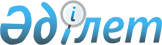 О признании утратившим силу постановления Правительства Республики Казахстан от 30 сентября 1997 г. N 1393Постановление Правительства Республики Казахстан от 18 июня 1998 г. N 554



          В целях стимулирования кассового исполнения республиканского и
местных бюджетов Правительство Республики Казахстан постановляет:




          Признать утратившими силу постановление Правительства Республики 
Казахстан от 30 сентября 1997 г. N 1393  
 P971393_ 
  "Об утверждении Порядка 
погашения образующихся задолженностей организаций, состоящих на 
республиканском бюджете, организациям (поставщикам товаров, работ и услуг) 
путем зачета их в счет погашения последними задолженностей по платежам в 
республиканский бюджет" (САПП Республики Казахстан, 1997 г., N 44, ст. 408).





     Премьер-Министр
  Республики Казахстан


					© 2012. РГП на ПХВ «Институт законодательства и правовой информации Республики Казахстан» Министерства юстиции Республики Казахстан
				